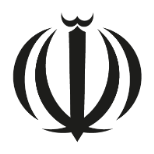 سفارت جمهوری اسلامی ایران - بخارستفهرست نمایشگاه‌ها و همایش‌های کشور رومانی  نیمه دوم سال 2024 (خرداد تا دی ماه 1403)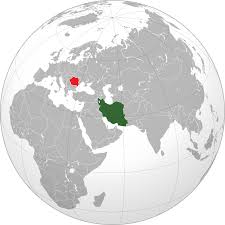 ژوئن 2024ژوئیه 2024آگوست 2024سپتامبر 2024اکتبر 2024نوامبر 2024تارنماتوضیحاتمکانزمانعنوان انگلیسیعنوان فارسیردیفhttps://www.euroinvent.org/بزرگترین نمایشگاه اختراعات در اروپای مرکزی و شرقی از شما برای ارائه اختراعات یا پروژه های نوآورانه خود استقبال می کندIași6-8The 16th edition of EUROINVENTیورو-اینوینت1https://trenchless-romania.com/نمایشگاه تاسیسات زیرزمینیBucharest68th Trenchless Romania – Conference & Exhibitionنمایشگاه تاسیسات زیرزمینی2https://www.atbs.ro/en/رویدادی برای رهبران صنعت خودرو برای به نمایش گذاشتن آخرین فناوری های خودBucharest8-9Auto Total Business Showنمایشگاه صنایع خودروسازی3https://www.energynomics.ro/en/eveniment-energynomics/energy-strategy-summit-2024/Bucharest 10-11Energy Strategy Summit 2024اجلاس راهبرد انرژی4https://demometal.ro/vest/محل تعامل متخصصان است که رهبران کلیدی صنعت فلزکاری راه حل های مدرن و کارآمدی را برای حل مشکلاتی که شرکت ها در تولید دارند ارائه خواهند کرد.Arad11-13Demo Metal Vest 2024نمایشگاه صنایع فلزات و متالورژی5https://www.techexpo.ro/Bucharest14-16Tech Expo 2024نمایشگاه فناوری6https://forestromania.com/en/home-en/نمایشگاه جنگلداری در فضای باز Brasov, Zizin15Forest Romaniaنمایشگاه صنایع جنگل7https://visitbucharest.today/bucharest-bonsai-show/Botanical Garden D. Brândza, University of Bucharest,14-16Bucharest Bonsai Show 2024نمایشگاه گیاهان بونسای8https://chocolatesaga.ro/Bucharest, SALA PALATULUI14-16Chocolate Saga 2024نمایشگاه بین المللی شکلات9تارنماتوضیحاتمکانزمانعنوان انگلیسیعنوان فارسیردیفhttps://www.transportevents.com/product/black-and-caspian-sea-ports-logistics-2024/Constanta2-4Black and Caspian Sea Ports, Shipping and Logistics Exhibition and Conferenceنمایشگاه و کنفرانس بنادر، کشتیرانی و لجستیک دریای خزر و دریای سیاه1https://business-review.eu/br-events/realty-forum-2024Bucharest18Real Estate & Constructions Forum & Awards 2024مجمع مسکن سازان2https://worldacademics.net/event/index.php?id=2283616Bucharest11-12INTERNATIONAL CONFERENCE ON HOTEL AND OPERATIONS MANAGEMENTکنفرانس بین المللی مدیریت هتل3تارنماتوضیحاتمکانزمانعنوان انگلیسیعنوان فارسیردیفhttps://researchplus.co/event/index.php?id=2292275Bucharest2-3International Conference on Marketing Management (ICOMM -24)کنفرانس بین المللی مدیریت بازاریابی1https://researchsociety.co/event/index.php?id=2414397Bucharest12INTERNATIONAL CONFERENCE ON BUSINESS, ACCOUNTING, FINANCIAL, MARKETING AND MANAGEMENT ANALYTICSکنفرانس بین المللی مدیریت و بازاریابی کسب و کار 2https://sibiucityapp.ro/en/events/craftingtransylvaniaSibiu7Crafting Transylvaniaنمایشگاه صنایع دستی ترانسیلوانیا3تارنماتوضیحاتمکانزمانعنوان انگلیسیعنوان فارسیردیفhttps://www.ccia-arad.ro/agromalim/رویداد Agromalim فناوری‌ها، ماشین‌آلات و تجهیزات کشاورزی، نهاده‌های مزارع کشت گیاهی، سیستم‌های دامپروری و خوراک، داروهای و ابزار دامپزشکی، تجهیزات صنایع غذایی، محصولات کشاورزی، فناوری بسته‌بندی، خدمات مشاوره، مجلات، کتاب و کاتالوگ های تخصصیBucharest5-8Agromalim 2024آگرومالیم1http://www.sibiu-turism.ro/Events-Fairs-and-Festivals-Crafts-The-Potters-Fair.aspxSibiu7-8The Potters` Fairنمایشگاه سفال2https://bife-sim.ro/en/نمایشگاه صنعت مبلمان، وسایل چوبی و اکسسوریBucharest19-22BIFE-SIM 2024نمایشگاه صنایع مبلمان3https://timisoara.roenergy.eu/conferences/conference-programچگونه سرمایه گذاری ها در RES و بهره وری انرژی تامین مالی می شودTIMISOARA25-27RENEWABLE ENERGIES & ENERGY EFFICIENCYنمایشگاه بین المللی انرژی4https://expo-retail.com/en/EXPO RETAIL  یک رویداد بین‌المللی B2B است که به فناوری، تجهیزات و خدمات برای بخش‌های خرده‌فروشی و تجارت الکترونیک و FMCG اختصاص دارد که در دو روز، در همان مکان، غرفه‌دارانی از رومانی و سایر کشورها و بازدیدکنندگان حرفه‌ای از خرده‌فروشی، تجارت الکترونیک و صنعت FMCG گرد هم می‌آید. مانند: خریداران فنی، مدیران فناوری اطلاعات، مدیران خرید، مدیران بازاریابی و فروش و غیره.Polytechnic University of Bucharest25-26EXPO RETAIL 2024اکسپو فروشندگان 20245https://timisoara.roenergy.eu/نمایشگاه انرژی‌های تجدیدپذیرTimișoara25-27Roenergy 2024نمایشگاه انرژی‌های تجدیدپذیر7تارنماتوضیحاتمکانزمانعنوان انگلیسیعنوان فارسیردیفhttps://denta.ro/en/نمایشگاه فناوری دندانپزشکیBucharest10-12DENTA 2024دنتا 241https://rommedica.ro/enنمایشگاه محصولات پزشکی و داروییBucharest10-12ROMMEDICA 2024رومدیک 20242https://www.indagra.ro/en/بزرگترین و مهمترین نمایشگاه حوزه کشاورزی و دامداری در شرق اروپا. همچنین در حاشیه این نمایشگاه برنامه‌های جانب مرتبط فراوانی نیز برگزار می‌شود.Bucharest30 Oct – 3 NovINDAGRAاینداگرا3https://10times.com/e1kg-zkz0-226gنمایشگاه بین المللی حمل و نقل و لجستیک یک رویداد برجسته است که در بخارست، رومانی برگزار می شود. این بازار پر رونق لجستیک و بزرگترین بندر دریای سیاه را به نمایش می گذارد. با ما همراه باشید تا آخرین پیشرفت ها در حمل و نقل و تدارکات را بررسی کنیم.Romexpo, Bucharest15-17International Transport & Logistics Exhibition 2024نمایشگاه حمل و نقل و لجستیک4https://www.cisolar.org/conferenceنمایشگاه صنعت انرژی خوشیدیBucharest15-17Cisolar 2024سیسولار 20245تارنماتوضیحاتمکانزمانعنوان انگلیسیعنوان فارسیردیفwww.imworld.roرویداد پیشرو برای صنایع دیجیتال، فناوری اطلاعات و مخابراتBucharest12-13IMWorld (Internet & Mobile World)نمایشگاه تکنولوژی ارتباطات1https://www.euroexpo.ro/en/expo-plast/نمایشگاه بین المللی محصولات، تجهیزات و فناوری های صنعت فرآوری پلاستیکSibiu14-17EXPOLASTنمایشگاه محصولات فناوری مربوط به پلاستیک2https://www.targuldeturism.ro/ro/نمایشگاه گردشگری رومانی با به نمایش گذاشتن جاذبه ها و خدمات گردشگری در رومانی را ترویج می کند. بازدیدکنندگان می توانند با کارشناسان سفر برنامه ریزی کنند و فرهنگ های سنتی مقاصد مختلف را تجربه کنند. این یک رویداد ضروری برای علاقه مندان به سفر است.Pavilion B2, Bucharest21-24Romanian Tourism Fair 2024نمایشگاه صنعت توریسم رومانی3